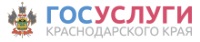 21.06.2023АБИТУРИЕНТЫ МОГУТ ПОДАТЬ ДОКУМЕНТЫ В ВУЗ ЧЕРЕЗ ГОСУСЛУГИБлагодаря суперсервису «Поступление в вуз онлайн» абитуриенты могут дистанционно подать заявления в 1022 вуза России, в том числе в федеральные университеты Краснодарского края и их филиалы. Сервис реализован в рамках национальной программы «Цифровая экономика».

 Система содержит подробные видео инструкции и статьи по каждому действию подачи документов. Абитуриенту остается просто следовать запросам программы.

«Сервис позволяет поступающим подать документы в вуз без личного посещения, бумажных заявлений и очередей, - отмечает проректор по довузовскому и дополнительному профессиональному образованию КубГУ Семен Кустов. – Суперсервис достаточно популярен у будущих студентов. В прошлом году через портал Госуслуг в КубГУ заявления подали 2973 человек – это более 20% от общего числа абитуриентов».

Подать заявление онлайн можно с 20 июня. Сроки приема документов через Единый портал: для поступающих на бюджет – с 20 июня по 25 июля, даты окончания приема документов на договорную форму обучения вузы определяют индивидуально.

Для удобства поступающий может сформировать свой цифровой профиль. Для этого в личном кабинете Госуслуг необходимо запросить данные о документах об образовании, индивидуальных достижениях — их не придётся вводить вручную и подтверждать оригиналами при подаче заявления в вуз.

После отправки заявления абитуриенту важно следить за уведомлениями в Госуслугах. Университет может попросить заменить нечитаемые копии документов или проинформировать о дате и времени проведения вступительных испытаний.

Также через сервис абитуриент может следить за конкурсными списками и подать оригинал документа об образовании. Поступающий ставит на портале отметку о предоставлении оригинала в конкретный вуз (отметку можно поставить только для одного вуза).

Если абитуриент подает документы на платную форму обучения, заключить договор с вузом также можно в онлайн-режиме с использованием приложения «Госключ». Вуз сформирует, подпишет и направит комплект документов поступающему в личный кабинет. Пользователю нужно будет только подписать договор.

Помимо этого, для поступающих работает круглосуточный Единый контактный центр поддержки. Номер кол-центра - 8 800 100-20-17.

ИСТОЧНИК: https://pgu.krasnodar.ru